TECHNICAL SPECIFICATION/ TEHNISKĀ SPECIFIKĀCIJA Nr. TS 2320.012 v1High voltage transformer 110/20/10kV,  32MVA /Augstsprieguma transformators 110/20/10kV, 32MVAPicture No.1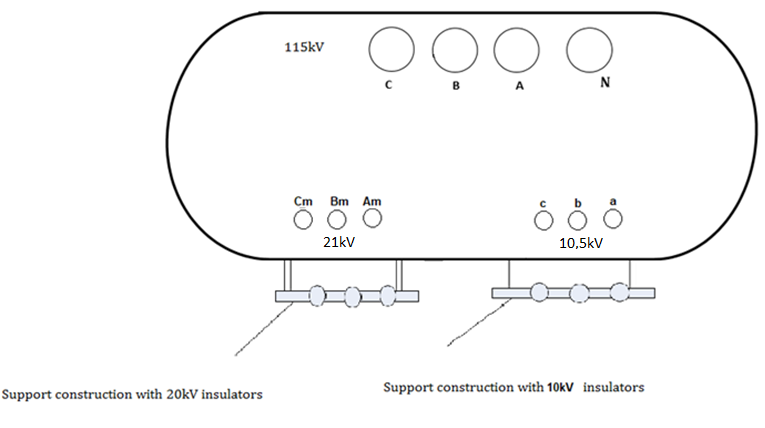 *izolatoru novietojums un secība tiks saskaņota ar izvēlēto piegādātāju/ the position and sequence of insulators will be coordinated with the selected supplierPicture No.2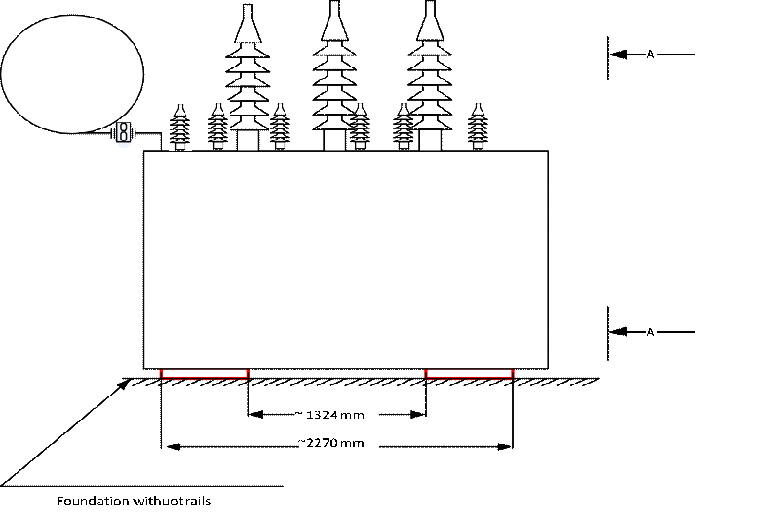 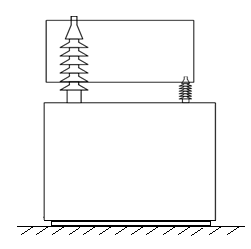 Nr.DescriptionDescriptionMinimum technical requirementSpecific technical description of the offered productSourceRemarksGeneral informationGeneral informationGeneral informationGeneral informationManufacturer (name and location)Manufacturer (name and location)Specify2320.012 High voltage transformer 110/20/10kV, 32MVA/ Augstsprieguma transformators 110/20/10kV, 32MVA2320.012 High voltage transformer 110/20/10kV, 32MVA/ Augstsprieguma transformators 110/20/10kV, 32MVASpecify type referenceThe EAN code used to mark the product, if such has been assignedThe EAN code used to mark the product, if such has been assignedSpecifySpecify whether when using the EAN code, the manufacturer offers the possibility to receive digital technical information about the product (type, manufacturer, technical parameters, instructions for use, etc.)Specify whether when using the EAN code, the manufacturer offers the possibility to receive digital technical information about the product (type, manufacturer, technical parameters, instructions for use, etc.)SpecifyStandardsStandardsStandardsStandardsIEC 60076 or equivalentIEC 60076 or equivalentConfirmEU Commission Regulation Nr. 1783/2019EU Commission Regulation Nr. 1783/2019ConfirmDocumentationDocumentationDocumentationDocumentationDocumentation which must be submitted with the TenderDocumentation which must be submitted with the TenderLV or  ENAn image of the product that meets the following requirements has been submitted:.jpg or .jpeg formatresolution of at least 2Mpix;the complete product can be seen and all the inscriptions on it can be read;the image does not contain any advertisementAn image of the product that meets the following requirements has been submitted:.jpg or .jpeg formatresolution of at least 2Mpix;the complete product can be seen and all the inscriptions on it can be read;the image does not contain any advertisementConfirmList of special equipment and tools necessary for transformer aggregates mounting (for example: oil pump, vacuum treatment etc.)List of special equipment and tools necessary for transformer aggregates mounting (for example: oil pump, vacuum treatment etc.)YesTransformer dimensions drawings with all aggregates location on tank.  Indicating also specification of weights: oil weight, active part weight, weight of fully assembled transformer and tanked with oilTransformer dimensions drawings with all aggregates location on tank.  Indicating also specification of weights: oil weight, active part weight, weight of fully assembled transformer and tanked with oilYesDrawings of transformer on applicable transport (truck with trailer, railway etc.) with dimensions and transformer transportation weightDrawings of transformer on applicable transport (truck with trailer, railway etc.) with dimensions and transformer transportation weightYesTest program (transformer and oil) after assembling of parts before energizingTest program (transformer and oil) after assembling of parts before energizingYesShall be add copy of type test and/or product certificate. Type test and/or product certificate shall be issued by laboratory or certification body accredited in accordance with the accepted EU accreditation procedure (laboratory/certification body have been accredited by a member of the European Co-operation for Accreditation (EA) (http://www.european-accreditation.org/) and compliant with the requirements of ISO/IEC 17025/17065 or equivalent standard.Shall be add copy of type test and/or product certificate. Type test and/or product certificate shall be issued by laboratory or certification body accredited in accordance with the accepted EU accreditation procedure (laboratory/certification body have been accredited by a member of the European Co-operation for Accreditation (EA) (http://www.european-accreditation.org/) and compliant with the requirements of ISO/IEC 17025/17065 or equivalent standard.SpecifyDocumentation which must be submitted after signing of the ContractDocumentation which must be submitted after signing of the ContractTransformer drawings with all transformers dimensions, aggregates, bushings location on tank, protection relays, measuring devices and secondary equipment for plant design   with all connection to tank and another transformer parts. Indicating also specification of weights: oil weight, active part weight, transport weight and weight of fully assembled transformers to the Purchaser’s for approval. Transformer tank bottom detail drawing. One copy of printed documentation and in an electronic form*.Transformer drawings with all transformers dimensions, aggregates, bushings location on tank, protection relays, measuring devices and secondary equipment for plant design   with all connection to tank and another transformer parts. Indicating also specification of weights: oil weight, active part weight, transport weight and weight of fully assembled transformers to the Purchaser’s for approval. Transformer tank bottom detail drawing. One copy of printed documentation and in an electronic form*.Within 60 days after signing of ContractSecondary wiring diagrams, terminals diagrams, circuit diagrams of relay protection, cooling system, OLTC driver to the Purchaser’s approval. One copy of printed documentation and in an electronic form*.Secondary wiring diagrams, terminals diagrams, circuit diagrams of relay protection, cooling system, OLTC driver to the Purchaser’s approval. One copy of printed documentation and in an electronic form*.Within 60 days after signing of ContractIf there are necessary to make corrections then corrected drawings for approval with Purchaser be made.If there are necessary to make corrections then corrected drawings for approval with Purchaser be made.Within 14 days after corrections made by the PurchaserFinal transformer drawings with: all transformers dimensions, aggregates, bushings location on tank, protection relays, measuring devices and secondary equipment for plant design   with all connection to tank and another transformer parts. Indicating also specification of weights: oil weight, active part weight, transport weight and weight of fully assembled transformers Transformer tank bottom detail drawing. Two purchasers's approved copies of printed documentation and in an electronic form*.Final transformer drawings with: all transformers dimensions, aggregates, bushings location on tank, protection relays, measuring devices and secondary equipment for plant design   with all connection to tank and another transformer parts. Indicating also specification of weights: oil weight, active part weight, transport weight and weight of fully assembled transformers Transformer tank bottom detail drawing. Two purchasers's approved copies of printed documentation and in an electronic form*.Within 90 days after signing of ContractFinal secondary wiring diagrams, terminals diagrams, circuit diagrams of relay protection, OLTC driver, cooling system. Two purchasers' approved copies of printed documentation and in an electronic form*.Final secondary wiring diagrams, terminals diagrams, circuit diagrams of relay protection, OLTC driver, cooling system. Two purchasers' approved copies of printed documentation and in an electronic form*.Within 90 days after signing of ContractFull documentation, all drawings necessary for plant design. Two copies of printed documentation and in an electronic form*.Full documentation, all drawings necessary for plant design. Two copies of printed documentation and in an electronic form*.30 days before transformer deliveryOperation and maintenance instructions – two copies of printed documentation and in an electronic form in the Latvian and English language. Two copies of printed documentation and in an electronic form*.Operation and maintenance instructions – two copies of printed documentation and in an electronic form in the Latvian and English language. Two copies of printed documentation and in an electronic form*.30 days before transformer deliveryCertificate on delivered transformer oilCertificate on delivered transformer oilOn deliveryTransformer Test Reports. Two copies of printed documentation and in an electronic form*.Transformer Test Reports. Two copies of printed documentation and in an electronic form*.10 days before transformer deliveryReports of performed tests and commissioningNote: Take over deed about performed tests and commissioning will be signed by the Purchaser only after receipt of the reports.Reports of performed tests and commissioningNote: Take over deed about performed tests and commissioning will be signed by the Purchaser only after receipt of the reports.Yes*Electronic form means – CD or Flash memory card*Electronic form means – CD or Flash memory cardSpecifyTechnical informationTechnical informationTechnical informationTechnical informationElectrical requirementsElectrical requirementsRated power (windings: HV/MV/LV), MVARated power (windings: HV/MV/LV), MVA32/32/32Voltage ratio (windings: HV/MV/LV), kVVoltage ratio (windings: HV/MV/LV), kV115 /21/10.5Rated current HV, ARated current HV, ASpecifyRated current MV, ARated current MV, ASpecifyRated current LV, ARated current LV, ASpecifyHighest voltage for equipment HV side, kVHighest voltage for equipment HV side, kV123Highest voltage for equipment MV side, KVHighest voltage for equipment MV side, KV24Highest voltage for equipment LV side, KVHighest voltage for equipment LV side, KV12Over-excitation ability not less than U rated x 1,1 (of U rated)Over-excitation ability not less than U rated x 1,1 (of U rated)SpecifyRated frequency, HZRated frequency, HZ50Vector groupVector groupYN/d11/d11Insulation levelInsulation levelHV phases A-B-C-N insulation level, (kV)(HV neutral point N will be effectively earthed).HV phases A-B-C-N insulation level, (kV)(HV neutral point N will be effectively earthed).LI 550 / AC 230MV phases Am-Bm-Cm insulation level, (kV)MV phases Am-Bm-Cm insulation level, (kV)LI 125/AC 50LV phases a-b-c insulation level, (kV)LV phases a-b-c insulation level, (kV)LI 75/AC 28Secondary voltages:Secondary voltages:Control voltage for relay protection and cooling system (except tap changer drive), VControl voltage for relay protection and cooling system (except tap changer drive), V110 DCAuxiliary supply voltage for operating mechanisms, VAuxiliary supply voltage for operating mechanisms, V400 ACAuxiliary supply voltage for heating, VAuxiliary supply voltage for heating, V230 ACCooling system motors voltage, VCooling system motors voltage, V230/400 ACElectric lossesElectric lossesMinimum value of Peak Efficiency Index (PEI).Considering guaranteed loss values.Minimum value of Peak Efficiency Index (PEI).Considering guaranteed loss values.According to EU Commission Regulation No-Load-Losses Po*, kWNo-Load-Losses Po*, kWSpecifyNo-Load-Losses current Io (% of I rated)No-Load-Losses current Io (% of I rated)SpecifyLoad-Losses Pk HV-MV, kWLoad-Losses Pk HV-MV, kWSpecifyLoad-Losses Pk HV-LV, kWLoad-Losses Pk HV-LV, kWSpecifyLoad-Losses Pk MV-LV, kWLoad-Losses Pk MV-LV, kWSpecifyNote: Manner of the evaluation of No-Load-Losses costs and of Load-Losses costs see in tender documentation.Note: Manner of the evaluation of No-Load-Losses costs and of Load-Losses costs see in tender documentation.Noted*No positive tolerance shall be allowed on the indicated maximum losses*No positive tolerance shall be allowed on the indicated maximum lossesImpedance voltagesImpedance voltagesHV-MVPlease indicate impedance voltage at first tap, at 100% power and winding temperature 75°.The first tap-highestplus position ≤11,5%HV-MVImpedance voltage at principal tap, at 100% power and winding temperature 75°; tolerance ±7,5 %10,5%HV-MVPlease indicate impedance voltage at last tap, at 100% power and winding temperature 75°.The last tap-lowest minus position ≥9,5%HV-LVImpedance voltage at first tap, at 100 % power and  winding temperature 75°;SpecifyHV-LVImpedance voltage at principal tap,  at 100 % power and  winding temperature 75°; tolerance ±7,5 %	17,0 %HV-LVImpedance voltage at last tap , at 100 % power and  winding temperature 75°;SpecifyMV-LVImpedance voltage at first tap , at 100 % power and  winding temperature 75°;SpecifyMV-LVImpedance voltage at principal tap, at 100 % power and  winding temperature 75°; tolerance ±10 %;6 %MV-LVImpedance voltage at last tap, at 100 % power and  winding temperature 75°;SpecifyImpedance voltage of HV-LV and HV-MV at OLTC first tap must be more, than impedance voltage of HV-LV and HV-MV at OLTC last tap.Impedance voltage of HV-LV and HV-MV at OLTC first tap must be more, than impedance voltage of HV-LV and HV-MV at OLTC last tap.YesEarthing and short-circuit strengthEarthing and short-circuit strengthHV neutral point N shall be effectively earthed.HV neutral point N shall be effectively earthed.YesSummary short-circuit strengthSummary short-circuit strengthThe transformer shall withstand full short circuit incidentThe transformer shall withstand full short circuit incidentYesMaximum inrush current and decay constant, A-sec.Maximum inrush current and decay constant, A-sec.SpecifyOffered type of transformer is tested with full short-circuit currentOffered type of transformer is tested with full short-circuit currentYes / noAll transformer windings shall withstand 3-phase short-circuit current on LV terminals for the duration of 3 seconds at any OLTC tap assuming that the short-circuit apparent power of 115 kV system is 8000 MVA.Minimum required short-circuit currents that transformer has to withstand shall be calculated according to item 4.1.2 of IEC 60076-5:2006 or equivalent. For the first (highest plus) tap position system voltage equal to 123 kV shall be used in equation (1) of item 4.1.2 of IEC 60076-5:2006 or equivalent. For the last (lowest minus) tap position system voltage equal to 110 kV shall be used in equation (1) of item 4.1.2 of IEC 60076-5:2006 or equivalent. Manufacturer shall provide written description of the circuit's calculation method.  Moreover, the validity of the used method should be proved by tests made to similar constructions and at same stress levels used in the design.All transformer windings shall withstand 3-phase short-circuit current on LV terminals for the duration of 3 seconds at any OLTC tap assuming that the short-circuit apparent power of 115 kV system is 8000 MVA.Minimum required short-circuit currents that transformer has to withstand shall be calculated according to item 4.1.2 of IEC 60076-5:2006 or equivalent. For the first (highest plus) tap position system voltage equal to 123 kV shall be used in equation (1) of item 4.1.2 of IEC 60076-5:2006 or equivalent. For the last (lowest minus) tap position system voltage equal to 110 kV shall be used in equation (1) of item 4.1.2 of IEC 60076-5:2006 or equivalent. Manufacturer shall provide written description of the circuit's calculation method.  Moreover, the validity of the used method should be proved by tests made to similar constructions and at same stress levels used in the design.Please attachHVHVPlease indicate phase (1) and line (2) values on the first tap-highest plus position, kA/3 sec.Please indicate phase (1) and line (2) values on the first tap-highest plus position, kA/3 sec.SpecifyPlease indicate phase (1) and line (2) values on the principal tap, kA/3 sec.Please indicate phase (1) and line (2) values on the principal tap, kA/3 sec.SpecifyPlease indicate phase (1) and line (2) values on the last tap-lowest minus position, kA/3 sec.Please indicate phase (1) and line (2) values on the last tap-lowest minus position, kA/3 sec.SpecifyMVMVPlease indicate phase (1) and line (2)   values on the first tap-highest plus position, kA/3 sec.Please indicate phase (1) and line (2)   values on the first tap-highest plus position, kA/3 sec.SpecifyPlease indicate phase (1) and line (2) values on the principal tap, kA/3 sec.Please indicate phase (1) and line (2) values on the principal tap, kA/3 sec.SpecifyPlease indicate phase (1) and line (2)    values on the last tap-lowest minus position, kA/3 sec.Please indicate phase (1) and line (2)    values on the last tap-lowest minus position, kA/3 sec.SpecifyLVLVPlease indicate phase (1) and line (2)   values on the first tap-highest plus position, kA/3 sec.Please indicate phase (1) and line (2)   values on the first tap-highest plus position, kA/3 sec.SpecifyPlease indicate phase (1) and line (2) values on the principal tap, kA/3 sec.Please indicate phase (1) and line (2) values on the principal tap, kA/3 sec.SpecifyPlease indicate phase (1) and line (2)    values on the last tap-lowest minus position, kA/3 sec.Please indicate phase (1) and line (2)    values on the last tap-lowest minus position, kA/3 sec.SpecifyNote. Short-circuit strength calculations shall be based on the impedances of the transformer, considering all tappings and impedance tolerances.Note. Short-circuit strength calculations shall be based on the impedances of the transformer, considering all tappings and impedance tolerances.NotedGeneral requirementsGeneral requirementsOut-door installationOut-door installationYesAmbient air temperature rangeAmbient air temperature range-40 °C up to +40 °CMaximum atmospheric humidityMaximum atmospheric humidity100 %Maximum wind speed (up to 12 m from ground)Maximum wind speed (up to 12 m from ground)40 m/sDegree of protection for all equipmentDegree of protection for all equipment≥IP54Sound pressure level at rated voltage (Measured by IEC 60076-10). Measuring distance 0,3/2 m.Sound pressure level at rated voltage (Measured by IEC 60076-10). Measuring distance 0,3/2 m.ONAN≤ 	70 dB (A) Sound pressure level at rated voltage (Measured by IEC 60076-10). Measuring distance 0,3/2 m.Sound pressure level at rated voltage (Measured by IEC 60076-10). Measuring distance 0,3/2 m.ONAF ≤ 72dB (A)Minimum creepage distance of insulators between phase and earth. Minimum creepage distance of insulators between phase and earth. 43,3 mm/kVTransformer dimensions and designTransformer dimensions and designTransformer dimensions (Height / Width / Depth), mmTransformer dimensions (Height / Width / Depth), mmSpecifyWeight of active part, tWeight of active part, tSpecifyTransformer transportation weight, tTransformer transportation weight, tSpecifyVolume of oil, m3Volume of oil, m3SpecifyTotal weight, tTotal weight, t≤ 90The bottom part of transformer’s tank must be equipped with a special construction, according with picture 1.The bottom part of transformer’s tank must be equipped with a special construction, according with picture 1.YesTransformer without rollersTransformer without rollersYesThe transformer must be installed on the new foundation.The transformer must be installed on the new foundation.YesThe transformer must be fixed to foundation using special fasteners.The transformer must be fixed to foundation using special fasteners.YesLocation of HV, LV and N bushings on transformer’s cover please see the picture.2.  Location of HV, LV and N bushings on transformer’s cover please see the picture.2.  YesMinimum clearance between HV (115 kV) live parts phase-to-phase - 1000 mm Minimum clearance between HV (115 kV) live parts phase-to-phase - 1000 mm YesMinimum clearance between HV (115 kV) live parts phase-to-earth - 900 mmMinimum clearance between HV (115 kV) live parts phase-to-earth - 900 mmYesMinimum clearance for MV phase-to-phase should be not less than 330 mm and between phase-to-earth 300 mm. Minimum clearance for MV phase-to-phase should be not less than 330 mm and between phase-to-earth 300 mm. YesMinimum clearance for LV phase-to-phase should be not less than 220 mm and between phase-to-earth 200 mm. Minimum clearance for LV phase-to-phase should be not less than 220 mm and between phase-to-earth 200 mm. YesIt is necessary to install the additional suitable console construction for support insulators should be installed on the top of transformer tank cover to allow 20 kV terminals with busbar bridges (see Picture 1). Console design for support insulars should be hot dip galvanized. The console must be mounted to the transformer using bolted connections only. The customer agrees the weight load of the console with the transformer manufacturer at the stage of approval of the transformer drawings in accordance with the part ,,Documentation which has to be submitted after signing of the Contract " of this specification (see below)It is necessary to install the additional suitable console construction for support insulators should be installed on the top of transformer tank cover to allow 20 kV terminals with busbar bridges (see Picture 1). Console design for support insulars should be hot dip galvanized. The console must be mounted to the transformer using bolted connections only. The customer agrees the weight load of the console with the transformer manufacturer at the stage of approval of the transformer drawings in accordance with the part ,,Documentation which has to be submitted after signing of the Contract " of this specification (see below)YesJacking pads for hydraulic jacksJacking pads for hydraulic jacksYesLifting lugs for lifting of the complete transformerLifting lugs for lifting of the complete transformerYesLifting lugs on the tank cover for lifting of the active partLifting lugs on the tank cover for lifting of the active partYesTransformer tank cover designed to prevent the accumulation of gasses inside and water deposits on the top.Transformer tank cover designed to prevent the accumulation of gasses inside and water deposits on the top.YesHV bushings should be placed in order to carry out those mounting without oil draining below upper part of core.HV bushings should be placed in order to carry out those mounting without oil draining below upper part of core.YesValves for vacuum treatment, vacuum pump connection and oil draining should be located of the transformer tank. Valves for vacuum treatment, vacuum pump connection and oil draining should be located of the transformer tank. YesDiameter of valve for oil draining (filtering) from tank. Diameter of valve for oil draining (filtering) from tank. ≥50 mmValves in top, middle and bottom level of the tank for oil sampling with possibility to connect flexible hose. Ball valve type. The valves should be brought down to be accessible at ground level.Valves in top, middle and bottom level of the tank for oil sampling with possibility to connect flexible hose. Ball valve type. The valves should be brought down to be accessible at ground level.YesAll valves must be ball type (except butterfly valves for cooling radiators)All valves must be ball type (except butterfly valves for cooling radiators)YesFlexible hose for DGA sampling taking from valves in top, middle and bottom level of the tank.Flexible hose for DGA sampling taking from valves in top, middle and bottom level of the tank.YesSeparate pockets with insulation paper samples-on the tank coverSeparate pockets with insulation paper samples-on the tank coverYesValves for oil filling and drainage. Valves should be completed with blanking plates. Draining valve should be connected to vent the tank as closed as possible to the junction of the tank wall and the base, so that no more than a few mm of oil will remain tank when empty. Valves for oil filling and drainage. Valves should be completed with blanking plates. Draining valve should be connected to vent the tank as closed as possible to the junction of the tank wall and the base, so that no more than a few mm of oil will remain tank when empty. YesTwo elbow valves, complete with a blanking plate for filling connections, should be provided on the tank cover and located at diagonally opposite corners.Two elbow valves, complete with a blanking plate for filling connections, should be provided on the tank cover and located at diagonally opposite corners.YesA valve fitted with blanking plate and located on the tank cover in line with the bottom sampling valve should be provided for attaching a vacuum gauge, a pressure gauge or an oil level indicator when vacuum filling.A valve fitted with blanking plate and located on the tank cover in line with the bottom sampling valve should be provided for attaching a vacuum gauge, a pressure gauge or an oil level indicator when vacuum filling.YesTransformer tank, conservator and valves shall withstand full vacuum(133Pa-1mmHg) and operating pressure at least 125%Transformer tank, conservator and valves shall withstand full vacuum(133Pa-1mmHg) and operating pressure at least 125%YesTransformer and all parts should be completely oil-tightTransformer and all parts should be completely oil-tightYesTransformer shall be fitted with necessary manholes and handholes holes. Manholes and handholes should be provided as appropriate in tank cover and walls to permit unhindered access to inspect, repair or remove tap-changer components, winding connections and other devices that may require routine or emergency maintenance.A manhole should be not less than 500 mmm diameter or 500 mmx500 mm to allow free entry. Handholes should be approximately 400 mm diameter or 300 mmx600 mm. All manholes, handholes and bushing openings on the cover should have a flange to prevent water from entering the opening when individual covers are removed.At least two manholes should be provided on tank cover for access to the interior without lowering the oil below the top of the core.Transformer shall be fitted with necessary manholes and handholes holes. Manholes and handholes should be provided as appropriate in tank cover and walls to permit unhindered access to inspect, repair or remove tap-changer components, winding connections and other devices that may require routine or emergency maintenance.A manhole should be not less than 500 mmm diameter or 500 mmx500 mm to allow free entry. Handholes should be approximately 400 mm diameter or 300 mmx600 mm. All manholes, handholes and bushing openings on the cover should have a flange to prevent water from entering the opening when individual covers are removed.At least two manholes should be provided on tank cover for access to the interior without lowering the oil below the top of the core.YesLadder screwed to the transformer’s tank for access to tank cover for maintenance while transformer is not energised. While transformer is energised, ladder should be covered with lockable plate.Ladder construction inclination must be not less than 15 ° to the tank . Ladder should be equipped with handrails on both sides.Ladder screwed to the transformer’s tank for access to tank cover for maintenance while transformer is not energised. While transformer is energised, ladder should be covered with lockable plate.Ladder construction inclination must be not less than 15 ° to the tank . Ladder should be equipped with handrails on both sides.YesConnection tube with valve on transformer tank for Hydran gas analyzer system(which will be installed in the future).Connection tube with valve on transformer tank for Hydran gas analyzer system(which will be installed in the future).YesRequirements for earthingRequirements for earthingEarthing of the magnetic circuit sections and insulated bolts should be conducted to one hand hole point where their insulation can be measured without lowering of transformer oil level.Earthing of the magnetic circuit sections and insulated bolts should be conducted to one hand hole point where their insulation can be measured without lowering of transformer oil level.YesAt least two suitable earthing terminals on the main tank. One earthing terminal should be located, for instance, towards the extreme right hand end of the low voltage side and the other diagonally opposite on the high voltage side.At least two suitable earthing terminals on the main tank. One earthing terminal should be located, for instance, towards the extreme right hand end of the low voltage side and the other diagonally opposite on the high voltage side.YesEarthing of all transformer parts:-oil conservator;- cabinets;- cooling radiators;-OLTC tap changer motordriver;-all flanges on the tank if there are rubbers between them and main tank. Gasket flange joints should be electrically bridged;-another transformer parts should be made. All elements must be grounded with single wire or another insulated conductor. The connection between the grounding conductors must be cleansed from the paint and during installation should be treated with contact grease.Earthing of all transformer parts:-oil conservator;- cabinets;- cooling radiators;-OLTC tap changer motordriver;-all flanges on the tank if there are rubbers between them and main tank. Gasket flange joints should be electrically bridged;-another transformer parts should be made. All elements must be grounded with single wire or another insulated conductor. The connection between the grounding conductors must be cleansed from the paint and during installation should be treated with contact grease.YesEarthting terminals marked with the appropriate graphical symbolsEarthting terminals marked with the appropriate graphical symbolsYesThe tank should be designed or incorporate measures to minimise the losses caused by circulating and eddy-currents and avoid onerous temperatures at any part of the tank surface and flanges between parts of the tank and its components especially at gasket sealed joints. The tank should be designed or incorporate measures to minimise the losses caused by circulating and eddy-currents and avoid onerous temperatures at any part of the tank surface and flanges between parts of the tank and its components especially at gasket sealed joints. YesRequirements for paintingRequirements for paintingTransformer tank and other weather-exposed parts shall be reliably protected against corrosionTransformer tank and other weather-exposed parts shall be reliably protected against corrosionYesInternal and external corrosion protection of the tank and conservatorInternal and external corrosion protection of the tank and conservatorYesInside of the transformer tank must also be painted with a suitable paint for this purposeInside of the transformer tank must also be painted with a suitable paint for this purposeYesExternal surfaces shall be painted with two component polyurethane paintExternal surfaces shall be painted with two component polyurethane paintYes / RAL 7033The topcoat thicknessThe topcoat thickness≥100 mOil in tank and main conservatorOil in tank and main conservatorTransformer oil according to IEC 60296, table 2, (I) - inhibited oil or equivalentTransformer oil according to IEC 60296, table 2, (I) - inhibited oil or equivalentYesTransformer oil according to IEC 61619 Part1 without PCB (content ≤ 1 mg/kg) or equivalentTransformer oil according to IEC 61619 Part1 without PCB (content ≤ 1 mg/kg) or equivalentYesManufacturer of transformer oil Manufacturer of transformer oil SpecifyType No. (name) of transformer oilType No. (name) of transformer oilSpecifyManner of transformer oil transportationManner of transformer oil transportationtransformer will be transported fully tanked with oiltransformer will be transported fully tanked with oilYes / noseparate delivery of oil by tank car vehicleseparate delivery of oil by tank car vehicleYes / noseparate delivery of oil in barrels / please specify also volume and number of barrels separate delivery of oil in barrels / please specify also volume and number of barrels Yes / no;Litres / numberother manner of oil transportationother manner of oil transportationPlease describeConservatorConservatorManufacturer, typeManufacturer, typeSpecifyMain oil conservator mounted on a support construction, connected to the transformer tank and located at the opposite side of neutral-point N bushingMain oil conservator mounted on a support construction, connected to the transformer tank and located at the opposite side of neutral-point N bushingYesAppropriate dimensioned silica gel dehydrating breather with heating system (maintenance free) in a convenient floor height. The structure of the device shall be made of metallic material (plastic is not accepted) and the connection with the transformer pipe must be via flange. Each silica gel breather shall be equipped with LED status indication (green, yellow and red). The device shall have contacts to indicate errors and regeneration process. The control box shall have a resistance in order to avoid condensation. A stainless steel filter at the bottom shall protect the silica gel chamber against external environment influences and, the filter system must have a heating to avoid water freezing. Identical shall be also for OLTC.Appropriate dimensioned silica gel dehydrating breather with heating system (maintenance free) in a convenient floor height. The structure of the device shall be made of metallic material (plastic is not accepted) and the connection with the transformer pipe must be via flange. Each silica gel breather shall be equipped with LED status indication (green, yellow and red). The device shall have contacts to indicate errors and regeneration process. The control box shall have a resistance in order to avoid condensation. A stainless steel filter at the bottom shall protect the silica gel chamber against external environment influences and, the filter system must have a heating to avoid water freezing. Identical shall be also for OLTC.YesSeparate expansion space in the main oil conservator for the diverter and selector switches compartments of OLTC.Separate expansion space in the main oil conservator for the diverter and selector switches compartments of OLTC.YesMain oil conservator and expansion space for OLTC shall be fitted with filling openings and draining valves and with connection pipes to eyesight level.Main oil conservator and expansion space for OLTC shall be fitted with filling openings and draining valves and with connection pipes to eyesight level.YesCooling systemCooling systemType of coolingType of coolingONAN/ONAFRated power  in ONAN, Rated power  in ONAN, SpecifyTemperature rise of oil / windingsTemperature rise of oil / windings60 / 65 °CTransformer’s hot-spot temperature at ambient temperature of +40°CTransformer’s hot-spot temperature at ambient temperature of +40°C+120 °CHot dip galvanized radiators, (but not painted) with shut off valvesHot dip galvanized radiators, (but not painted) with shut off valvesYesCooling radiators shall be flanged to the transformer tankCooling radiators shall be flanged to the transformer tankYesCooling radiator’s location – location at any side. In case if cooling radiators are located at LV side, they must not disturb the terminals connection with busbar bridge.Cooling radiator’s location – location at any side. In case if cooling radiators are located at LV side, they must not disturb the terminals connection with busbar bridge.YesValves shall be located as separate part, between radiators and transformers flanges with possibility to change them in case of emergencyValves shall be located as separate part, between radiators and transformers flanges with possibility to change them in case of emergencyYesAlarm / tripping command when oil temperature exceedAlarm / tripping command when oil temperature exceedYesAlarm / tripping command when temperature of windings exceedAlarm / tripping command when temperature of windings exceedYesManufacturer, type of oil thermometerManufacturer, type of oil thermometerSpecifyOil thermometer– dial capillary type (bourdon spring system) with a scale range: –20 C up to +140 C, alarm and tripping contacts (no mercury), accuracy of alarm and tripping:  5 C, weatherproof, withstanding vibration of transformer, in a separate pocket. Oil thermometer– dial capillary type (bourdon spring system) with a scale range: –20 C up to +140 C, alarm and tripping contacts (no mercury), accuracy of alarm and tripping:  5 C, weatherproof, withstanding vibration of transformer, in a separate pocket. YesManufacturer, type of winding thermometerManufacturer, type of winding thermometerSpecifyWindings thermometer – on MVand LV side, dial type with a scale range: 0 C up to +160 C type, alarm and tripping contacts (no mercury), accuracy of alarm and tripping:  5 C, weatherproof, withstanding vibration of transformer, in a separate pocket. Windings thermometer – on MVand LV side, dial type with a scale range: 0 C up to +160 C type, alarm and tripping contacts (no mercury), accuracy of alarm and tripping:  5 C, weatherproof, withstanding vibration of transformer, in a separate pocket. YesTemperature sensors on the top cover of the transformer must be protected from mechanical damage and from moisture.Temperature sensors on the top cover of the transformer must be protected from mechanical damage and from moisture.YesOther requirements to winding and oil thermometers:The thermometer must be ventilated and remain mist free up to 80% RH;Contact rating – AC 250V/5A cos φ=1, DC: 250/0,4 (induction free) 110V/0,6 60V/1A, 24V/4A (induction free);Insulation voltage – AC: 2500V/1 min.Maximum load  ≥750Ω (at Ub=24 VDC)Accuracy ±1 % of full scale value. Detection element – installation length of 150 mm and doubled threaded union.Other requirements to winding and oil thermometers:The thermometer must be ventilated and remain mist free up to 80% RH;Contact rating – AC 250V/5A cos φ=1, DC: 250/0,4 (induction free) 110V/0,6 60V/1A, 24V/4A (induction free);Insulation voltage – AC: 2500V/1 min.Maximum load  ≥750Ω (at Ub=24 VDC)Accuracy ±1 % of full scale value. Detection element – installation length of 150 mm and doubled threaded union.YesThermometers for oil and windings shall be located inside of control cabinet of cooling system.Thermometers for oil and windings shall be located inside of control cabinet of cooling system.YesFans are forming two independent groups operating automatically according to the oil and (or) windings temperature.Fans are forming two independent groups operating automatically according to the oil and (or) windings temperature.YesSelector switch for automatic/manual control of cooling system fans group.Selector switch for automatic/manual control of cooling system fans group.YesMonitoring, protection and alarm system for auxiliary voltage supply of fansMonitoring, protection and alarm system for auxiliary voltage supply of fansYesAlarm / tripping command when oil temperature exceedAlarm / tripping command when oil temperature exceedYesAlarm / tripping command when temperature of windings exceedAlarm / tripping command when temperature of windings exceedYesOver-current protection with alarm contact for motor drives of fans.Over-current protection with alarm contact for motor drives of fans.YesStarter contactors and over-current protection devices of the fan motor drives shall be enclosed in control panel attached to the transformer tankStarter contactors and over-current protection devices of the fan motor drives shall be enclosed in control panel attached to the transformer tankYesCooling system control cabinet shall be located to transformer tank on bottom part (approximately on eyesight level).Cooling system control cabinet shall be located to transformer tank on bottom part (approximately on eyesight level).Control cabinet should be made of non-corroding box(cast aluminium, stainless steel, zinc coated ≥42 μm)box.Control cabinet should be made of non-corroding box(cast aluminium, stainless steel, zinc coated ≥42 μm)box.Yes/please specifyCooling system control cabinet   shall be equiped with heat elements,  termoregulator and  portable lamp with a length of wire not less than 0.75 meters. Cabinet lighting is automatically switched on when the door is opened. The cabinet with ventilation and filters prevent insects from entering.Cooling system control cabinet   shall be equiped with heat elements,  termoregulator and  portable lamp with a length of wire not less than 0.75 meters. Cabinet lighting is automatically switched on when the door is opened. The cabinet with ventilation and filters prevent insects from entering.YesSecondary cable entrance in secondary terminal boxSecondary cable entrance in secondary terminal boxPg type stainless steel cable glandTransport gaskets between cooling radiators and tank should be changed to basic gaskets in radiators at assemblyTransport gaskets between cooling radiators and tank should be changed to basic gaskets in radiators at assemblyYesOn-load tap changer (OLTC)On-load tap changer (OLTC)OLTC on HV side according to IEC 60214 or equivalent. Must be provided copies of the tests according IEC 60214-1, part 5.2 or equivalentOLTC on HV side according to IEC 60214 or equivalent. Must be provided copies of the tests according IEC 60214-1, part 5.2 or equivalentYesManufacturer , MR or ABB or equivalentManufacturer , MR or ABB or equivalentSpecifyOLTC arrangement: OLTC with selector switch and diverter switch located outside of transformer tank in a separate tank (compartment type) (1) or In-tank type (2)OLTC arrangement: OLTC with selector switch and diverter switch located outside of transformer tank in a separate tank (compartment type) (1) or In-tank type (2)Specify (1) or (2)The on-load tap changer shall use vacuum interruptersThe on-load tap changer shall use vacuum interruptersYesInstalled in HV line on A, B, C phases  Installed in HV line on A, B, C phases  115 ± 11 × 1%The switching operation of the OLTC must be possible till to -25°C of oil temperatures in diverter switch. The OLTC unit has to be designed for switching operation in,, arctic areas”.  The switching operation of the OLTC should block at oil temperature bellow -25°C.The switching operation of the OLTC must be possible till to -25°C of oil temperatures in diverter switch. The OLTC unit has to be designed for switching operation in,, arctic areas”.  The switching operation of the OLTC should block at oil temperature bellow -25°C.YesProtection relay for OLTC:  Flow relay (1) (The flow relay housing must be equipped with a transparent inspection window through which the flap valve can be controlled) or Pressure relay (2)Protection relay for OLTC:  Flow relay (1) (The flow relay housing must be equipped with a transparent inspection window through which the flap valve can be controlled) or Pressure relay (2)Specify (1) or (2)Shaft between the motor drive and tap-changer shall be completely covered by a metallic sheath (if necessary) Shaft between the motor drive and tap-changer shall be completely covered by a metallic sheath (if necessary) YesSeparate oil conservator for OLTC, if it is located in different tank out of transformer main tank (1) or    separate expansion space in the main oil conservator (2)Separate oil conservator for OLTC, if it is located in different tank out of transformer main tank (1) or    separate expansion space in the main oil conservator (2)Specify (1) or (2)Tank of the diverter and selector switch compartments shall be fitted with filling openings and draining valves Tank of the diverter and selector switch compartments shall be fitted with filling openings and draining valves YesValves for oil sampling from diverter switch should be located in bottom part of transformer apr. on eyesight level. Valves for oil sampling from diverter switch should be located in bottom part of transformer apr. on eyesight level. YesTap changer motor driveTap changer motor driveManufacturer Manufacturer SpecifyTypeTypeSpecifySecondary voltages and degree of housing protection see above.Secondary voltages and degree of housing protection see above.YesTap-position indicator by resistors.Tap-position indicator by resistors.YesTap position transmitter with contacts to arrange parallel operation of tap-changer’s motor drives.Tap position transmitter with contacts to arrange parallel operation of tap-changer’s motor drives.YesTap position measurement by the regulator.Tap position measurement by the regulator.4-20 mAOperation counters for the motor drive mechanism.Operation counters for the motor drive mechanism.YesThe motor drive unit must have a swing frame in which electrical componentsare installed.The motor drive unit must have a swing frame in which electrical componentsare installed.YesSwing-frames being installed in the cabinet the hinges of the outer doors shall bearranged on the side opposite to those of the swing-frames.Swing-frames being installed in the cabinet the hinges of the outer doors shall bearranged on the side opposite to those of the swing-frames.YesAfter the doors of the motor drive unit are opened, no voltage-carryingcomponents must be able to be touched.After the doors of the motor drive unit are opened, no voltage-carryingcomponents must be able to be touched.YesRemote alarm signal in case when motor drive works is blockedRemote alarm signal in case when motor drive works is blockedYesControl voltageControl voltage230 ACOLTC motor-drive box   shall be equipped with heat elements, termoregulator and portable lamp with a length of wire not less than 0.75 meters. Box lighting is automatically switched on when the door is opened. The box with ventilation and filters prevent insects from entering.OLTC motor-drive box   shall be equipped with heat elements, termoregulator and portable lamp with a length of wire not less than 0.75 meters. Box lighting is automatically switched on when the door is opened. The box with ventilation and filters prevent insects from entering.YesMotor drive with limit switch for emergency hand operationMotor drive with limit switch for emergency hand operationYesThe transmission gear shall be of belt-type drive.The transmission gear shall be of belt-type drive.YesWith necessary crank handlesWith necessary crank handlesYesLocation of motor drive mechanism and control cabinet (if any) acc. to drawing (picture please see below).Location of motor drive mechanism and control cabinet (if any) acc. to drawing (picture please see below).YesA solid cover made from non-corrosive aluminium must be used as the protection against accidental touch of the drive shaft arrangement between motor drive unit and OLTC.A solid cover made from non-corrosive aluminium must be used as the protection against accidental touch of the drive shaft arrangement between motor drive unit and OLTC.YesMotor drive mechanism box should be made of non-corroding box(cast aluminium, or stainless steel, zinc coated ≥42 μm) box.Motor drive mechanism box should be made of non-corroding box(cast aluminium, or stainless steel, zinc coated ≥42 μm) box.yes/please specifySecondary cable entrance in motordrive boxSecondary cable entrance in motordrive boxPg type stainless steel cable glandOff-load tap changerOff-load tap changerManufacturerManufacturerSpecifyTypeTypeSpecifyOn MV sideOn MV sideYesOff-load tap changer must be equipped with manual drive at reachable high for maintenance from earth level.Off-load tap changer must be equipped with manual drive at reachable high for maintenance from earth level.YesThe link between off-load tap changer and manual drive must be provided with cardan shaft.The link between off-load tap changer and manual drive must be provided with cardan shaft.YesTapping rangeTapping range	± 2x2,5%BushingsBushingsHV 110 kV bushings according to IEC 60137 or equivalentHV 110 kV bushings according to IEC 60137 or equivalentYesManufacturer, ABB, Trench, MGC, Micafil or HSPManufacturer, ABB, Trench, MGC, Micafil or HSPSpecifyType No.Type No.Please specify No.Type of insulation designType of insulation designDry typeRIP-technology insulationRIP-technology insulationYesPolymer or porcelain insulatorPolymer or porcelain insulatorPlease specifySpecify the maximum duration permitted mechanical load on the bushing top-terminal .Specify the maximum duration permitted mechanical load on the bushing top-terminal .Please indicateFlat primary terminals of tinned plated copper alloy with 4 drill holes Flat primary terminals of tinned plated copper alloy with 4 drill holes YesDistance between hole centres according to IEC 518 or equivalentDistance between hole centres according to IEC 518 or equivalent45 × 45 mmWithout arcing hornsWithout arcing hornsYesNeutral bushing according to IEC 60137 or equivalentNeutral bushing according to IEC 60137 or equivalentYesManufacturer, ABB, Trench, MGC, Micafil or HSPManufacturer, ABB, Trench, MGC, Micafil or HSPSpecifyType No.Type No.Please specify No.Type of insulation designType of insulation designDry typeRIP-technology insulationRIP-technology insulationYesPolymer insulator or porcelain insulatorPolymer insulator or porcelain insulatorSpecifyFlat primary terminals of tinned plated copper alloy with 4 drill holes Flat primary terminals of tinned plated copper alloy with 4 drill holes YesDistance between hole centres according to IEC 518 or equivalentDistance between hole centres according to IEC 518 or equivalent45 × 45 mmMV and LV bushings according to IEC 60137 or equivalentMV and LV bushings according to IEC 60137 or equivalentYesManufacturerManufacturerSpecifyType No.Type No.Please specify No.Porcelain insulatorPorcelain insulatorYesColour of insulatorColour of insulatorSpecifyFlat primary terminals of tinned plated copper alloy  Flat primary terminals of tinned plated copper alloy  YesDistance between hole centres according to IEC 518 or equivalentDistance between hole centres according to IEC 518 or equivalent45 × 45 mmTransport gaskets between transport cover and 110 kV bushings adapter should be changed to basic gaskets at the bushings assemblyTransport gaskets between transport cover and 110 kV bushings adapter should be changed to basic gaskets at the bushings assemblyYes110kV phases with built in 3 core( or 3 single core) current transformers110kV phases with built in 3 core( or 3 single core) current transformersYesManufacturerManufacturerSpecifyAccuracy class,Accuracy class,5P30Rated power output, VARated power output, VA25Rated primary/ secondary current, ARated primary/ secondary current, A300/1Current transformer core resistance, ΩCurrent transformer core resistance, ΩRi ≤ 8.0 Built-in current transformers shall be provided with link boxes on the top of transformer cover and wired to transformer main link box.Built-in current transformers shall be provided with link boxes on the top of transformer cover and wired to transformer main link box.YesChanging built in current transformers without lifting transformer cover and active partChanging built in current transformers without lifting transformer cover and active partYesProtection, measuring devices and secondary equipmentProtection, measuring devices and secondary equipmentPressure relief device with tripping contacts and oil flow pipe down to ground  Pressure relief device with tripping contacts and oil flow pipe down to ground  YesAll wires and cables on the top cover of transformer must not have physical contact with the level surface of the transformer and must be protected from mechanical damage.All wires and cables on the top cover of transformer must not have physical contact with the level surface of the transformer and must be protected from mechanical damage.YesAll markings on the wires and cables must be moisture-proof at temperatures range from -40° to + 70° CAll markings on the wires and cables must be moisture-proof at temperatures range from -40° to + 70° CYes“Shock-indicator” installed on transformer at the time of delivery“Shock-indicator” installed on transformer at the time of deliveryYesBuilt-in current transformers for WTI - winding temperature indication Built-in current transformers for WTI - winding temperature indication YesSecondary terminal box with heatingSecondary terminal box with heatingYesSecondary terminal box shall be located to transformer tank on bottom part (approximately on eyesight level).Secondary terminal box shall be located to transformer tank on bottom part (approximately on eyesight level).YesAll necessary internal and secondary wiring should be madeAll secondary cables shall be marked at both ends. If marking is located outside from the box, marking material shall be made from stainless material and resistant to sun heat (UV safe). Indication shall be engraved.Analog signal terminals shall be disconnectable with visible termination of the circuit. For protection signalling disconnectable terminals shall be used.Marking of secondary wires shall be made the following way: indication shall show the remote address of the wire;cable number, remote box or equipment and number of wire in cable shall be shown on the wire indication.All necessary internal and secondary wiring should be madeAll secondary cables shall be marked at both ends. If marking is located outside from the box, marking material shall be made from stainless material and resistant to sun heat (UV safe). Indication shall be engraved.Analog signal terminals shall be disconnectable with visible termination of the circuit. For protection signalling disconnectable terminals shall be used.Marking of secondary wires shall be made the following way: indication shall show the remote address of the wire;cable number, remote box or equipment and number of wire in cable shall be shown on the wire indication.YesFor wiring weatherproof cables should be usedFor wiring weatherproof cables should be usedYesAll internal and secondary wiring and cables should be marked with the appropriate symbols.All internal and secondary wiring and cables should be marked with the appropriate symbols.YesOil level gauges for the main tank and OLTC with alarm contacts (max / min level exceed) and with dial marks indicating: max / min oil level, correct average expected oil level at the following temperatures: “min”, –35°C,-200C, 0 °C, +45°C, “max”. Scale diameter no less than 25 cm.Oil level gauges for the main tank and OLTC with alarm contacts (max / min level exceed) and with dial marks indicating: max / min oil level, correct average expected oil level at the following temperatures: “min”, –35°C,-200C, 0 °C, +45°C, “max”. Scale diameter no less than 25 cm.YesContact insulation level for all transformer protection relays and terminalsContact insulation level for all transformer protection relays and terminals≥ 500 V DCSecondary cable entrance in secondary control boxSecondary cable entrance in secondary control boxPg type stainless steel cable glandControl cabinet should be should be made of non-corroding box(cast aluminium, or stainless steel, zinc coated ≥42 μm) box..Control cabinet should be should be made of non-corroding box(cast aluminium, or stainless steel, zinc coated ≥42 μm) box..YesPressure relief device (devices) with tripping contacts and oil flow pipe down to groundPressure relief device (devices) with tripping contacts and oil flow pipe down to groundYesBuchholz-relayBuchholz-relay Buchholz-relay installed under angle 2 - 40 against main tank cover (1) or main tank installed under angle 2 – 40 against ground level to conservator side (2). Buchholz-relay installed under angle 2 - 40 against main tank cover (1) or main tank installed under angle 2 – 40 against ground level to conservator side (2).Please indicate (1) or (2)Double-float Buchholz-relay including the below mentioned devices and accessorises:Double-float Buchholz-relay including the below mentioned devices and accessorises:Yes-one alarm and two tripping contacts;-one alarm and two tripping contacts;Yes-checking device;-checking device;Yes-valve between relay and tank;-valve between relay and tank;Yes-valve between relay and conservator;-valve between relay and conservator;Yes-gas sampling device;-gas sampling device;Yes-hose from Buchholz-relay down to eyesight level.-hose from Buchholz-relay down to eyesight level.YesTemperature of the insulation liquid -400C to +1150CTemperature of the insulation liquid -400C to +1150CYesResistance against vibration:Vibration 2-200 Hz, 1 gShock: 10 g, 11 msResistance against vibration:Vibration 2-200 Hz, 1 gShock: 10 g, 11 msYesResistance to pressure – 0.25 MPaResistance to pressure – 0.25 MPaYesResistance to vacuum - < 2.5 kPaResistance to vacuum - < 2.5 kPaYesInsensitivity to magnetic field – 25 mTInsensitivity to magnetic field – 25 mTYesContacts load capacity:AC 5V – max 250 V, 0,01 – max 6 A, cos φ≥ 0,5DC 5V – max 250 V, 0,01 – max 6 A τ=L/R< 40 msContacts load capacity:AC 5V – max 250 V, 0,01 – max 6 A, cos φ≥ 0,5DC 5V – max 250 V, 0,01 – max 6 A τ=L/R< 40 msYesRating, diagram and instruction platesRating, diagram and instruction platesThe plates located on eyesight level, at HV side of the tankThe plates located on eyesight level, at HV side of the tankYesThe plates shall be made according to IECThe plates shall be made according to IECYesInformation on the platesInformation on the platesType of transformerType of transformerYesSerial numberSerial numberYesRated power of windings: HV/MV/LVRated power of windings: HV/MV/LVYesRated current on first principal and last tap- position.Rated current on first principal and last tap- position.YesRated voltage on first principal and last tap- position.Rated voltage on first principal and last tap- position.YesVector groupVector groupYesColling typeColling typeYesYear of manufactureYear of manufactureYesOil typeOil typeYesInsulation levelInsulation levelYesWinding connection diagramWinding connection diagramYesThe measured percentile short-circuit impedances (the reference power shall be indicated) for all winding pairs on the principal and extreme tappingsThe measured percentile short-circuit impedances (the reference power shall be indicated) for all winding pairs on the principal and extreme tappingsYesThe measured percentile zero-sequence impedancesThe measured percentile zero-sequence impedancesYesThe measured percentile short-circuit resistances (+75 ºC, on the 32 MVA basis) for all winding pairs on the principal and extreme tappingsThe measured percentile short-circuit resistances (+75 ºC, on the 32 MVA basis) for all winding pairs on the principal and extreme tappingsYesThe measured no-load loss, and the percentile no-load current or apparent no-load power at rated voltageThe measured no-load loss, and the percentile no-load current or apparent no-load power at rated voltageYesThe short-circuit strength, for each winding separatelyThe short-circuit strength, for each winding separatelyYesThe vacuum strength of the transformer tankThe vacuum strength of the transformer tankYesThe transport weight with and without oilThe transport weight with and without oilYesOil weightOil weightYesActive part weightActive part weightYesTransformer full weightTransformer full weightYesFurthermore fittings of the transformer shall have their own protection and oil piping diagram according to the pertinent Standard (includingvalves, etc.). At least the above mentioned data shall be marked on the separate protection and oil piping diagram of the transformerFurthermore fittings of the transformer shall have their own protection and oil piping diagram according to the pertinent Standard (includingvalves, etc.). At least the above mentioned data shall be marked on the separate protection and oil piping diagram of the transformerYesValve location plate. The position of each valve in normal service should be shown, i.e. Normally Open (N.O) or Normally Closed (N.C)Valve location plate. The position of each valve in normal service should be shown, i.e. Normally Open (N.O) or Normally Closed (N.C)YesDiagram plates indicating location of all protection devices and valvesDiagram plates indicating location of all protection devices and valvesYesMarking of terminals (bushings) on HV sideMarking of terminals (bushings) on HV sideN –A-B-CMarking of terminals (bushings) on MV sideMarking of terminals (bushings) on MV sideAm-Bm-CmMarking of terminals (bushings) on LV sideMarking of terminals (bushings) on LV sidea-b-cCurves for oil filling to conservator and OLTC part (oil column height in conservator (mm) depending on the oil temperatureC0).Curves for oil filling to conservator and OLTC part (oil column height in conservator (mm) depending on the oil temperatureC0).YesFinal Peak Efficiency Index (PEI) according to final loss valuesFinal Peak Efficiency Index (PEI) according to final loss valuesYesThe plates shall be in the Latvian, approved by the PurchaserThe plates shall be in the Latvian, approved by the PurchaserYesTesting according to IEC 60076 or equivalentTesting according to IEC 60076 or equivalentSee belowRoutine tests:- Measurement of winding resistance;-Measurement of voltage ratio and check vector group;-Measurement of short-circuit impedance and load losses (on the principal and extreme taps positions);-Measurement of no-load losses and current; Test of on-loud tap-changer;-Leak testing with pressure for liquid-immersed transformers tighteness test);Measurement of losses at reference temperature;Dielectric tests;-Check of core and frame insulation for liquid immersed transformers with core or frame insulation;-Test to indicate correct functioning of control equipment.Routine tests:- Measurement of winding resistance;-Measurement of voltage ratio and check vector group;-Measurement of short-circuit impedance and load losses (on the principal and extreme taps positions);-Measurement of no-load losses and current; Test of on-loud tap-changer;-Leak testing with pressure for liquid-immersed transformers tighteness test);Measurement of losses at reference temperature;Dielectric tests;-Check of core and frame insulation for liquid immersed transformers with core or frame insulation;-Test to indicate correct functioning of control equipment.YesSpecial tests(Special measurement definition acc. to IEC 60076-1 point. 3.11.3 or equivalent):- Measurement of zero sequence impedance (at principal, highest plus and lowerst minus tap);- Measurement of sound level acc. IEC 6076-10 or equivalent;-Temperature rise test (for one unit);- PD measurements.- Frequency response analysis (FRA)Special tests(Special measurement definition acc. to IEC 60076-1 point. 3.11.3 or equivalent):- Measurement of zero sequence impedance (at principal, highest plus and lowerst minus tap);- Measurement of sound level acc. IEC 6076-10 or equivalent;-Temperature rise test (for one unit);- PD measurements.- Frequency response analysis (FRA)YesAnother tests:Measurement of no-load losses at 400 V and 50 HzCheck of auxiliary equipmentOil leakage test.Degree of insulations paper polymerizationOver excitation curveTime constant for oilTime constant to windingsAnother tests:Measurement of no-load losses at 400 V and 50 HzCheck of auxiliary equipmentOil leakage test.Degree of insulations paper polymerizationOver excitation curveTime constant for oilTime constant to windingsYesTests after assembling of parts before energizing:-All accessories functional test-OLTC functional test.Tests after assembling of parts before energizing:-All accessories functional test-OLTC functional test.YesTransformers should be tested with same aggregates (110 kV bushings, cooling system elements etc.) which will be assembled on the transformer at substation.Transformers should be tested with same aggregates (110 kV bushings, cooling system elements etc.) which will be assembled on the transformer at substation.YesDGA should be performed before and after transformers testingDGA should be performed before and after transformers testingYesSpecial requirementsSpecial requirementsAfter delivery and installation of the transformer on the site, the Supplier mustensure that the DGA of the transformer's oil compliance with the values in Table below:After delivery and installation of the transformer on the site, the Supplier mustensure that the DGA of the transformer's oil compliance with the values in Table below:Yes1 Contractor’s transformer design engineer participation in the site visit to Latvia in order to collect and take into account during transformer design special requirements according to site conditions: 1 w/days1 Contractor’s transformer design engineer participation in the site visit to Latvia in order to collect and take into account during transformer design special requirements according to site conditions: 1 w/daysYesTransformer’s assembling time after delivery, daysTransformer’s assembling time after delivery, daysSpecify